        ҠАРАР                                                                                 ПОСТАНОВЛЕНИЕ«  14» июнь  2018  й.	                  № 25                     «  14 » июня   2018 г.О внесении изменений в  постановление   сельского поселения  Базгиевский сельсовет муниципального района Шаранский район  Республики Башкортостан № 34 от 21 марта  2016 года «Об утверждении жилищной комиссии при администрации  сельского поселения  Базгиевский  сельсовет муниципального района Шаранский район Республики Башкортостан»1.Внести изменения в состав  жилищной  комиссии при администрации  сельского поселения Базгиевский  сельсовет муниципального района Шаранский район Республики Башкортостан и утвердить  в следующем составе:2. Жилищной комиссии строго руководствоваться нормами действующего жилищного законодательства, а также Положением о жилищной комиссии при администрации  сельского поселения Базгиевский  сельсовет муниципального района Шаранский район утвержденным постановлением главы администрации муниципального района Шаранский район Республики Башкортостан Глава  сельского поселения                                        Т.А.ЗакировБАШҠОРТОСТАН  РЕСПУБЛИКАҺЫШАРАН  РАЙОНЫ МУНИЦИПАЛЬ РАЙОНЫНЫҢБАЗГЫЯ АУЫЛ СОВЕТЫАУЫЛ БИЛӘМӘҺЕ ХӘКИМИӘТЕ452632,  Базгыя аулы, Үҙәк урам, 50                               тел.(34769) 2-42-35, e-mail:basgss@yandex.ru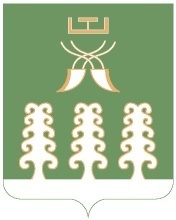 РЕСПУБЛИКА БАШКОРТОСТАНАДМИНИСТРАЦИЯ СЕЛЬСКОГО ПОСЕЛЕНИЯ БАЗГИЕВСКИЙ СЕЛЬСОВЕТ МУНИЦИПАЛЬНОГО РАЙОНА ШАРАНСКИЙ РАЙОН452632, c. Базгиево, ул.Центральная, 50         тел.(34769) 2-42-35, e-mail:basgss@yandex.ruПредседатель комиссии:Председатель комиссии:Закиров Т.А.Глава сельского поселения Базгиевский сельсовет муниципального района Шаранский район Республики Башкортостан Заместитель председателя комиссии:Заместитель председателя комиссии:Егорова З.Н.                                      управляющий делами администрации сельского поселения Базгиевский  сельсоветСекретарь комиссии:Секретарь комиссии:Васильева Д.Б.специалист 1 категории администрации сельского поселения  Базгиевский  сельсоветЧлены комиссии:       Члены комиссии:       Бакиева Л.Ф.Фаррахова В.М.Афанасьева Р.М.методист клубного  учреждения  СДК с.Базгиево главный библиотекарь  Кир-Тлявлинской сельской библиотекидиректор МБОУ «СОШ с. Базгиево»